昆八中2020-2021学年度上学期期中考平行高一化学答案选择题（每题2分，共60分）BCABD  CCAAD  AADADDACCD  BBDCC  DBACC非选择题（共4题，共40分）31、（10分，每空2分，除特殊标注）(1)①②④⑦　　⑥⑧⑨⑩(2)0.75　34.9 g/mol（各1分）(3)5∶3　4∶11　（各1分）(4)H2　H2O（各1分）32、（10分，每空2分，除特殊标注）Ⅰ(1)MnO2＋4H＋＋2Cl－Mn2＋＋Cl2↑＋2H2O(2)饱和食盐水、浓硫酸(3)溶液颜色由无色变为蓝色（1分）(4)Cl2＋2OH－===Cl－＋ClO－＋H2OⅡ(5)cgfedh(6)B中褪色，C中不褪色（1分）33、（10分，每空2分，除特殊标注）①Fe2＋、Na＋　②取少许溶液丙于试管中，向试管中加入过量的Ba(NO3)2溶液，振荡，静置，向上层清液中滴加AgNO3溶液，观察到有白色沉淀产生，说明溶液丙中含有Cl－③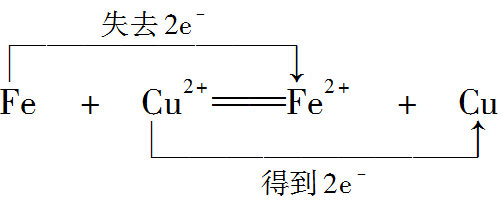 ④SO＋Ba2＋===BaSO4↓　CuSO4＋2NaOH===Cu(OH)2↓＋Na2SO434、（14分，每空2分，除特殊标注）（1）11.9　(2)①16.8　②量筒、500mL容量瓶、胶头滴管(3)①25　②C